УНИВЕРЗИТЕТ У ИСТОЧНОМСАРАЈЕВУ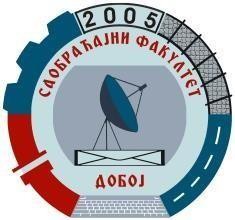 САОБРАЋАЈНИ ФАКУЛТЕТДОБОЈУл. Војводе Мишића бр. 52 Добојтел.(053) 205-900, 236-211 централа, 205-901студентска служба, 236-221 финанс.-рачуноводственаслужба, 236-220 факс, 202-092, 202-091 продекани, 200-100 деканOBAVJEŠTAVAJU SE STUDENTI ČETVRTE GODINE (MOTORNA VOZILA) DA ĆE SE DRUGI DIO ISPITA IZ PREDMETA DIJAGNOSTIKA I ODRŽAVANJE MOTORA ODRŽATI 01.07.2023. (SUBOTA) PA OČETKOM U 9.00h U SALI BROJ 16.Prof. dr Božidar Krstić, redovni profesor.